ПОЛОЖЕНИЕо проведении XV городского конкурса непрофессионального детского и молодежного творчества «Полный вперед»Общие положения XV городской конкурс непрофессионального детского и молодежного творчества «Полный вперед» (далее – Конкурс) посвящённый Году педагога и наставника в России.  Настоящее Положение определяет цель и задачи, порядок проведения, содержание, требования к участникам Конкурса.Учредители и организаторы Конкурса2.1 Конкурс проводится при информационной поддержке управления культуры, спорта и молодёжной политики администрации города Кемерово.2.2. Организатором Конкурса является муниципальное автономное учреждение «Дворец культуры шахтёров» (далее – Организатор).Конкурс проводится при поддержке коммерческих, общественных, творческих организаций и средств массовой информации. Организатор Конкура решает следующие задачи:– разработка и реализация плана проведения Конкурса;– решение текущих вопросов организации и проведения Конкурса;– формирование перечня мероприятий, входящих в программу Конкурса;– подготовка и распространение информационных материалов Конкурса.Цель КонкурсаВыявление и поддержка творчески одаренных детей и молодежи 
г. Кемерово, а также создание условий для реализации творческого потенциала.Задачи Конкурса4.1. Выявление одаренных участников Конкурса и реализация их творческих способностей;4.2. Повышение художественного уровня исполнительского мастерства участников Конкурса;4.3. Развитие у участников навыков работы с ПК, фото и видео редакторами;4.4. Приобщение детей и молодёжи к современному искусству.Участники КонкурсаВ Конкурсе принимают участие дети и молодежь города Кемерово – воспитанники дошкольных образовательных учреждений, учащиеся школ города, студенты профессиональных училищ, техникумов и колледжей, студенты высших учебных заведений. Принять участие в Конкурсе могут исполнители, занимающиеся различными видами творчества: вокал, хореография, инструментальное искусство, художественное слово, оригинальный жанр, театр, изобразительное искусство. Возрастная категория участников- от 4 до 6 лет;- от 7 до 10 лет;- от 11 до 13 лет;- от 14 до 16 лет;- от 17 до 19 лет;- от 20 до 35 лет;- смешанная.Заявка участника старше 35 лет к участию не допускаются.НоминацииНоминации, представленные в положении конкурса, делятся на дополнительные категории:- соло;- малая форма (2-4 человека);- малый ансамбль (5-15 человек);- ансамбль (свыше 15 человек).Номинация «Вокал». Данная номинация представляет собой живое исполнение и разделяется на 3 категории:- эстрадный вокал;- народный вокал;- авторская песня.(регламент выступления не более 4-х минут)Номинация «Хореография». Данная номинация представляет собой искусство исполнения танца и разделяется на 5 категорий:- современная хореография;- классическая хореография;- народная хореография;- эстрадный танец;- народная стилизация.(регламент выступления не более 4-х минут)Номинация «Инструментальное искусство». Данная номинация представляет собой исполнение произведения на музыкальных инструментах без участия человеческого голоса.(регламент выступления не более 4-х минут)Номинация «Художественное слово». Данная номинация представляет собой устное исполнение литературных произведений и разделяется на 3 категории:- стихотворение;- басня;- проза.(регламент выступления не более 3-х минут)Номинация «Оригинальный жанр». Данная номинация представляет собой соединение элементов театральной постановки, эстрадного представления и циркового искусства и разделяется на 3 категории:- цирковое искусство;- театр мод;- пародийный жанр.(регламент выступления не более 5-ти минут)Номинация «Театр». Данная номинация представляет собой искусство изображения выбранных произведений и разделяется на 2 категории:- миниатюра;- отрывок спектакля.(регламент выступления не более 7-ми минут)Номинация «Творческий микс». Данная номинация может объединять все номинации: вокал, хореографическое искусство, инструментальное исполнение и художественное слово. Разделяется на 3 категории:- вокально-хореографическая композиция (не более 5-ти минут);- вокально-инструментальная композиция (не более 5-ти минут);- литературно-музыкальная композиция (не более 10-ти минут).Номинация «Изобразительное искусство» разделяется на 4 категории:(в данной номинации фотографии самостоятельно выполненных работ на тему Года педагога и наставника принимаются только при наличии заполненной гугл-анкеты и наличии ссылки конкурсной работы с открытым доступом для просмотра. Победители и участники данной номинации будут награждены в день Гала-концерта. Оригиналы выполненных работ нужно привозить заранее ко дню отсмотра не позднее 5 октября 2023 года. - декоративно-прикладное искусство;- живопись;- графика.8.1. Примечание.Организатор Конкурса предоставляет для размещения работ                                        в номинации «Изобразительное искусство» столы и штанкеты. Весь дополнительный реквизит (кубы, стенды и прочее - иметь с собой). После завершения Гала-концерта Конкурса работы нужно забрать в течении 3-х дней.Заявка с не корректно указанной номинацией к участию не принимается.Этапы и условия проведения КонкурсаКонкурс проводится в 4 этапа: с 7 августа 2023 г. по 26 октября 2023 г.  в МАУ «Дворец культуры шахтеров» (г. Кемерово, пр. Шахтеров, 2).этап: - с 7 августа с по 18 сентября 2023г. Подача заявок на конкурс принимаются по ссылке, на гугл-анкету которая указана ниже и в письме.https://forms.yandex.ru/u/64c0dc4802848fe310ffebef/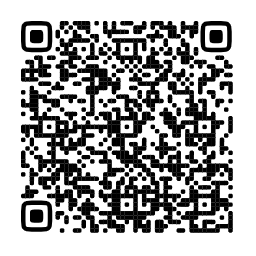 Вместе с заявкой направляется фотография работы в номинации «Изобразительное искусство» (формат JPEG).Конкурсные работы должны быть размещены в виде ссылки любого облачного хранилища и прикреплены в гугл-анкете, с открытым доступом на эту ссылку (на каждую работу должна быть своя заявка).Не корректно заполненные заявки на конкурс не принимаются.2 этап: - 9 октября 2023 г. в 10:00. Показ творческих номеров в форме концерта в номинациях «Вокал», «Инструментальное искусство», «Творческий микс» (Вокально-инструментальная композиция, литературно-музыкальная композиция). Смотр проводится в большом зале МАУ «ДК шахтёров» (г. Кемерово, пр. Шахтёров, 2.) Наличие сценического костюма, реквизита обязательны; - 10 октября 2023 г. в 10:00. Показ творческих номеров в форме концерта в номинациях: «Хореография», «Оригинальный жанр», «Творческий микс» (вокально-хореографическая композиция). Смотр проводится в большом зале МАУ «ДК шахтёров» (г. Кемерово, пр. Шахтёров, 2.) Наличие сценического костюма, реквизита обязательны;- 11 октября 2023 г. в 10:00. Показ творческих номеров в форме концерта в номинациях: «Художественное слово», «Театр». Смотр проводится в большом зале МАУ «ДК шахтёров» (г. Кемерово, пр. Шахтёров, 2.) Наличие сценического костюма, реквизита обязательны;- 12 октября 2023 г. в 11:00. Отсмотр конкурсных работ в номинации «Изобразительное искусство»; (присутствие участников не подразумевается)3 этап: Репетиции Гала-концерта Конкурса. По отдельному графику.4 этап: - 26 октября 2023 г. в 18:00. Гала-концерт Конкурса, награждение победителей. Зрительный зал МАУ «Дворец культуры шахтеров» (г. Кемерово, пр. Шахтёров, 2.)10. Обязательные условия всех этапов Конкурса10.1. Электронная заявка участника;10.2. Наличие сценического костюма;10.3. Необходимо быть подписанным на официальные страницы учреждения в социальных сетях (https://vk.com/dksh42, ok.ru/profile/565602640862).Критерии оценки11.1. Для номинаций вокал, хореография, художественное слово, театр, оригинальный жанр, инструментальный жанр, творческий микс:- исполнительское мастерство, в зависимости от представленной номинации;- раскрытие и соответствие выступления теме конкурса;- художественное и музыкальное оформление;- оригинальность и новизна авторской идеи;- соблюдение регламента.11.2. Для номинации изобразительное искусство:- соответствие содержания работы тематике конкурса; - художественная выразительность и новизна идеи;- уровень мастерства и качество исполнения;- оригинальность замысла и сюжетно-композиционное решение;- применение новых технологий.Конкурс оценивается по 10-ти бальной системе.ЖюриДля подведения итогов Конкурса формируется жюри, в состав которого входят специалисты управления культуры, спорта и молодежной политики администрации г. Кемерово и специалисты в области культуры и искусства. Голосование членов жюри происходит по окончании выступления всех конкурсантов. Из числа выступивших конкурсантов по наибольшему количеству баллов жюри определяет обладателей Гран-при и дипломантов I, II, III степени, всем участникам – дипломы за участие в Конкурсе. Жюри оставляет за собой право определения обладателей специальных призов. Форма судейства закрытая, результаты Конкурса не оспариваются и обжалованию не подлежат.Победители и награждениеВручение дипломов за участие в Конкурсе высылаются на электронную почту, указанную в заявке после всех дней отсмотров. Вручение «Гран-при», а также дипломов победителям состоится на Гала-концерте Конкурса.Победителям Конкурса присуждаются дипломы I, II, III степени в каждой номинации по каждому жанру.Участие в Конкурсе БЕСПЛАТНОЕ. Вход для всех в зрительный зал на отсмотр номеров и Гала-концерт - 300 рублей.Внимание!Оргкомитет оставляет за собой право производить видеозапись Конкурса и использовать ее по своему усмотрению.Заявки на участие в Конкурсе принимаются до 18 сентября 2023 г. на гугл-анкету которая указана в письме. Подав заявку, участник дает согласие на обработку Организатором персональных данных, в том числе на совершение действий, предусмотренных в п. 3 ст. 3 Федерального закона от 27.07.2006 года № 152-ФЗ «О персональных данных» (см. Приложение №2,3).По возникшим вопросам обращаться по телефонам: 45-23-37 Конева Маргарита Олеговна.Согласовано:
Начальник УКСиМП администрации г. Кемерово____________ И.Н. Сагайдак«    »  ______________2023 г.         Утверждаю:Директор МАУ                                «Дворец культуры шахтёров»_____________ А.Е. Акимов«    » ______________ 2023 г.